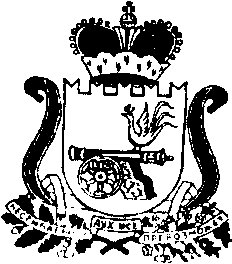 АДМИНИСТРАЦИЯ МУНИЦИПАЛЬНОГО ОБРАЗОВАНИЯ«КАРДЫМОВСКИЙ РАЙОН» СМОЛЕНСКОЙ ОБЛАСТИРАСПОРЯЖЕНИЕот 10.07.2019   № 00172-рВ соответствии с Федеральными законами от 06.10.2003 г. № 131-ФЗ «Об общих принципах организации местного самоуправления в Российской Федерации», от 27.07.2010 г. № 190-ФЗ «О теплоснабжении», Постановлением Правительства Российской Федерации от 08.08.2012 г. № 808 «Об организации теплоснабжения в Российской Федерации и о внесении изменений в некоторые акты Правительства Российской Федерации» и Приказом Минэнерго России от 12.03.2013 г. № 103      «Об утверждении Правил оценки готовности к отопительному периоду»1.	Утвердить Перечень потребителей тепловой энергии на территории муниципального образования «Кардымовский район» Смоленской области, в отношении которых предусмотрена проверка готовности к отопительному периоду, согласно приложению к настоящему распоряжению.Распоряжение Администрации муниципального образования «Кардымовский район» Смоленской области от 15.06.2018 г. № 00193-р «Об утверждении Перечня потребителей тепловой энергии на территории муниципального образования «Кардымовский район» Смоленской области, в отношении которых предусмотрена проверка готовности к отопительному периоду» считать утратившим силу.3.	Сектору информационных технологий Администрации муниципального образования «Кардымовский район» Смоленской области разместить настоящее распоряжение на официальном сайте Администрации муниципального образования «Кардымовский район» Смоленской области в сети «Интернет».4.	Контроль исполнения настоящего распоряжения возложить на заместителя Главы муниципального образования «Кардымовский район» Смоленской области Д.В. Тарасова.5.	Настоящее распоряжение вступает в силу со дня его подписания.Приложениек распоряжению Администрации муниципального образования «Кардымовский район» Смоленской области от 10.07.2019   № 00172-рПереченьпотребителей тепловой энергии на территории муниципального образования «Кардымовский район» Смоленской области, в отношении которых предусмотрена проверка готовности к отопительному периодуОб утверждении Перечня потребителей тепловой энергии на территории муниципального образования «Кардымовский район» Смоленской области, в отношении которых предусмотрена проверка готовности к отопительному периодуГлава муниципального образования «Кардымовский район» Смоленской областиП.П. Никитенков№Наименование объектаАдрес1231МБОУ «Тирянская средняя общеобразовательная школа» Кардымовского района Смоленской областид. Нетризово ул. Школьная, д. 72МБОУ «Кардымовская средняя общеобразовательная школа имени Героя Советского Союза С.Н.Решетова»п. Кардымово, ул. Школьная,  д. 43МБОУ «Соловьевская основная общеобразовательная школа» Кардымовского района Смоленской областид. Соловьево, д. 64МБОУ «Рыжковская средняя школа» Кардымовского района Смоленской областид. Титково, пер Школьный, д.15МБОУ «Шокинская средняя общеобразовательная школа» Кардымовского района Смоленской области»д. Шокино, ул. Молодежная,    д. 166Шестаковский филиал МБОУ «Соловьевская основная общеобразовательная школа» Кардымовского района Смоленской областид. Шестаково, ул. Школьная,   д. 17МБОУ «Тюшинская средняя общеобразовательная школа» Кардымовского района Смоленской областид. Тюшино, ул. Приозёрная,     д. 75 8Баня п. Кардымовоп. Кардымово ул.Партизанская9ОГБУЗ «Кардымовская ЦРБ»п.Кардымово, ул.Красноармейская, д. 2210МБУК «Централизованная клубная система» Администрации муниципального образования «Кардымовский район» Смоленской области Районный Дом культурып.Кардымово, ул. Ленина, д. 1811МБУК «Централизованная клубная система» Администрации муниципального образования «Кардымовский район» Смоленской области Соловьевский сельский Дом культурыд. Соловьево, ул. Генерала Лизюкова, д. 112МБУК «Централизованная клубная система» Администрации муниципального образования «Кардымовский район» Смоленской области Тюшинский сельский Дом культурыд. Тюшино, ул. Центральная,   д. 8613ООО «Управляющая организация».Многоквартирные жилые дома в п.Кардымовоул. Социалистическая №№ 1, 3, 5а, 7а, 9, 11ул. Школьная №№ 4, 6ул. Каменка №№ 10, 13, 14, 15ул. Красноармейская №№ 18, 23, 27, 29ул. Ленина №№ 33, 35, 37, 50, 52, 53, 54, 55, 56, 60, 62, 64, 68пер. Предбозарный № 2ул. Гагарина № 614Администрация Тюшинского сельского поселения Кардымовского района Смоленской области.Многоквартирные жилые дома в д. Тюшиноул. Центральная №№ 87, 89, 90ул. Цветочная №№ 8, 9, 10ул. Северная № 415Администрация Шокинского сельского поселения Кардымовского района Смоленской области.Многоквартирные жилые дома в д. ВачковоКардымовский район,                д. Вачковоул.  Первомайская №№ 10, 12, 14ул. Надвинская №№ 2, 416МБУ ДО «Физкультурно-оздоровительный комплекс Кардымовского района Смоленской области» п. Кардымово, ул. Школьная,  д. 1417МБУ ДО «Детско-юношеская спортивная школа» Кардымовского района Смоленской областип. Кардымово, ул. Школьная,  д. 918СОГБУ «Кардымовский дом-интернат для престарелых и инвалидов»п. Кардымово, ул. Ленина, д. 6619МБДОУ детский сад «Солнышко» Кардымовского района Смоленской областип. Кардымово, ул. Гагарина,     д. 420АО «Кардымовский молочно-консервный комбинат»д.Вачково, ул.Первомайская,   д. 1